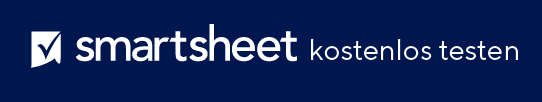 WÖCHENTLICHER STATUSBERICHT FÜR HR VORBEREITET VONVORBEREITET VONVORBEREITET VONVORBEREITET VONVORBEREITET VONWOCHE ENDENDANZAHL DER MITARBEITERANZAHL DER MITARBEITERANZAHL DER MITARBEITERÜBERSTUNDENÜBERSTUNDENÜBERSTUNDENÜBERSTUNDENANZAHL DER NEUEN MITARBEITERANZAHL DER NEUEN MITARBEITERANZAHL DER NEUEN MITARBEITERGESAMTUMSATZGESAMTUMSATZGESAMTUMSATZGESAMTUMSATZFREIWILLIG INSGESAMTFREIWILLIG INSGESAMTFREIWILLIG INSGESAMTANMERKUNGEN 
(FREIWILLIG INSGESAMT)ANMERKUNGEN 
(FREIWILLIG INSGESAMT)ANMERKUNGEN 
(FREIWILLIG INSGESAMT)ANMERKUNGEN 
(FREIWILLIG INSGESAMT)ANMERKUNGEN 
(FREIWILLIG INSGESAMT)ANMERKUNGEN 
(FREIWILLIG INSGESAMT)ANMERKUNGEN 
(FREIWILLIG INSGESAMT)ANMERKUNGEN 
(FREIWILLIG INSGESAMT)ANMERKUNGEN 
(FREIWILLIG INSGESAMT)ANMERKUNGEN 
(FREIWILLIG INSGESAMT)NICHT FREIWILLIG INSGESAMTNICHT FREIWILLIG INSGESAMTNICHT FREIWILLIG INSGESAMTANMERKUNGEN 
(NICHT FREIWILLIG INSGESAMT)ANMERKUNGEN 
(NICHT FREIWILLIG INSGESAMT)ANMERKUNGEN 
(NICHT FREIWILLIG INSGESAMT)ANMERKUNGEN 
(NICHT FREIWILLIG INSGESAMT)ANMERKUNGEN 
(NICHT FREIWILLIG INSGESAMT)ANMERKUNGEN 
(NICHT FREIWILLIG INSGESAMT)ANMERKUNGEN 
(NICHT FREIWILLIG INSGESAMT)ANMERKUNGEN 
(NICHT FREIWILLIG INSGESAMT)ANMERKUNGEN 
(NICHT FREIWILLIG INSGESAMT)ANMERKUNGEN 
(NICHT FREIWILLIG INSGESAMT)GEPLANTE BEWERBUNGSGESPRÄCHEGEPLANTE BEWERBUNGSGESPRÄCHEGEPLANTE BEWERBUNGSGESPRÄCHEGEFÜHRTE 
BEWERBUNGSGESPRÄCHEGEFÜHRTE 
BEWERBUNGSGESPRÄCHEGEFÜHRTE 
BEWERBUNGSGESPRÄCHEGEFÜHRTE 
BEWERBUNGSGESPRÄCHEEINGESTELLTE MITARBEITEREINGESTELLTE MITARBEITEREINGESTELLTE MITARBEITEREINGESTELLTE MITARBEITEREINGESTELLTE MITARBEITEREINGESTELLTE MITARBEITEREINGESTELLTE MITARBEITEREINGESTELLTE MITARBEITEREINGESTELLTE MITARBEITEREINGESTELLTE MITARBEITERNAMEPOSITIONPOSITIONOFFENE STELLENOFFENE STELLENOFFENE STELLENOFFENE STELLENOFFENE STELLENOFFENE STELLENOFFENE STELLENOFFENE STELLENOFFENE STELLENOFFENE STELLENGAB ES DIESE WOCHE INTERNE ODER EXTERNE KONFLIKTE?GAB ES DIESE WOCHE INTERNE ODER EXTERNE KONFLIKTE?GAB ES DIESE WOCHE INTERNE ODER EXTERNE KONFLIKTE?GAB ES DIESE WOCHE INTERNE ODER EXTERNE KONFLIKTE?GAB ES DIESE WOCHE INTERNE ODER EXTERNE KONFLIKTE?GAB ES DIESE WOCHE INTERNE ODER EXTERNE KONFLIKTE?GAB ES DIESE WOCHE INTERNE ODER EXTERNE KONFLIKTE?GAB ES DIESE WOCHE INTERNE ODER EXTERNE KONFLIKTE?GAB ES DIESE WOCHE INTERNE ODER EXTERNE KONFLIKTE?GAB ES DIESE WOCHE INTERNE ODER EXTERNE KONFLIKTE?WURDEN DISZIPLINÄRE MAßNAHMEN ERGRIFFEN?WURDEN DISZIPLINÄRE MAßNAHMEN ERGRIFFEN?WURDEN DISZIPLINÄRE MAßNAHMEN ERGRIFFEN?WURDEN DISZIPLINÄRE MAßNAHMEN ERGRIFFEN?WURDEN DISZIPLINÄRE MAßNAHMEN ERGRIFFEN?WURDEN DISZIPLINÄRE MAßNAHMEN ERGRIFFEN?WURDEN DISZIPLINÄRE MAßNAHMEN ERGRIFFEN?WURDEN DISZIPLINÄRE MAßNAHMEN ERGRIFFEN?WURDEN DISZIPLINÄRE MAßNAHMEN ERGRIFFEN?WURDEN DISZIPLINÄRE MAßNAHMEN ERGRIFFEN?WURDEN MITARBEITER BEFÖRDERT?WURDEN MITARBEITER BEFÖRDERT?WURDEN MITARBEITER BEFÖRDERT?WURDEN MITARBEITER BEFÖRDERT?WURDEN MITARBEITER BEFÖRDERT?WURDEN MITARBEITER BEFÖRDERT?WURDEN MITARBEITER BEFÖRDERT?WURDEN MITARBEITER BEFÖRDERT?WURDEN MITARBEITER BEFÖRDERT?WURDEN MITARBEITER BEFÖRDERT?WEITERE ANMERKUNGENWEITERE ANMERKUNGENWEITERE ANMERKUNGENWEITERE ANMERKUNGENWEITERE ANMERKUNGENWEITERE ANMERKUNGENWEITERE ANMERKUNGENWEITERE ANMERKUNGENWEITERE ANMERKUNGENWEITERE ANMERKUNGENHAFTUNGSAUSSCHLUSSAlle von Smartsheet auf der Website aufgeführten Artikel, Vorlagen oder Informationen dienen lediglich als Referenz. Wir versuchen, die Informationen stets zu aktualisieren und zu korrigieren. Wir geben jedoch, weder ausdrücklich noch stillschweigend, keine Zusicherungen oder Garantien jeglicher Art über die Vollständigkeit, Genauigkeit, Zuverlässigkeit, Eignung oder Verfügbarkeit in Bezug auf die Website oder die auf der Website enthaltenen Informationen, Artikel, Vorlagen oder zugehörigen Grafiken. Jegliches Vertrauen, das Sie in solche Informationen setzen, ist aus eigener Verantwortung.